Protokoll der vierten Sitzung 
des Umsetzung-Teams 
Selbst-bestimmt Leben 
und soziale Teilhabe,
Reisen, Erholung und Freizeit, 
Kunst und Kultur 
vom 04. März 2024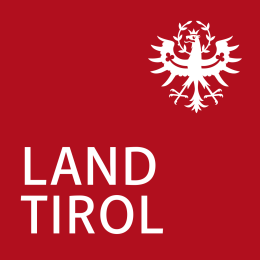 Leitung Umsetzungs-Team:
Kurt Ziegner
Koordinatoren zur Umsetzung des Tiroler Aktions-Plans:
Julia Kantschieder
Gebärden-Sprach-Dolmetschung:  Sabine Egg und Monika PfattnerSchrift-Dolmetschung: Agnes Tauscher und Julia LechnerVisualisierung und Zusammen-Fassungen in einfacher Sprache:
Caroline Steinmair Anwesende Personen:

Thalmair Rene
Amt der Tiroler Landes-Regierung
Abteilung Verfassungs-DienstKristof Widhalm
Behinderten – AnwaltSarah Storf
Büro Landesvolks – AnwältinBernhard Derfeser
Amt der Tiroler Landes-Regierung
Abteilung Wohnbau - FörderungTheresa Auer
Amt der Tiroler Landes-Regierung
Abteilung Gesellschaft und ArbeitMartin Steinlechner
Amt der Tiroler Landes-Regierung
Abteilung SozialesEva Linkeseder
Amt der Tiroler Landes-Regierung
Abteilung Inklusion und Kinder- und Jugend-HilfeLudwig Plangger
Arge SoditMaria Kerber
Nutzer_innen – Vertretung Timea Morent
Pro mente Tirol
Ramona Weber
Arbas – Arbeits-AssistenzBirgit Christanell
Tiroler Interessen-Verband 
für psycho-soziale Inklusion – TIPSIJulia Golser
Selbst-bestimmt Leben gGmbHLoretta Hörtnagl-Gassler
Selbst-bestimmt Leben gGmbH
Silke Thurner
Institut für Sozialdienste – Ifs SIB TirolRamona Triendl
VIANOVA Eltern-VereinAlexandra Flür
Psycho-sozialer Pflege-Dienst Tirol – PSPHermine Unus
Verein AMB Tirol 
Angehörige von Menschen mit BehinderungenGerda Sitar-Wagner
Verein AMB Tirol
Angehörige von Menschen mit Behinderungen
Karl Medwed
Verein AMB Tirol
Angehörige von Menschen mit Behinderungen
Edith Bertel
Angehörigen-VertreterinMaria Heidegger
Angehörigen-Vertreterin
Mathias Bestle
IWO TirolMonika Mück-Egg
KommBiGehörlosen-Verband Tirol
Hannah Peer
Amt der Tiroler Landes-Regierung
Abteilung Inklusion und Kinder-  und Jugend-HilfeClaudia Gasser – Mair
Amt der Tiroler Landes-Regierung
Abteilung Inklusion und Kinder-  und Jugend-HilfeChristian Obermayr
Universität InnsbruckRebekka Burkes
Universität Innsbruck 
Nicht anwesende  Personen:
Elke Larcher-BloderAmt der Tiroler Landes-RegierungAbteilung Verfassungs-DienstAndreas Schreieck
Amt der Tiroler Landes-Regierung
Abteilung Wald-SchutzIngrid Koler-Wöll
Amt der Tiroler Landes-Regierung
Abteilung Verfassungs-DienstMartin Kofler
Amt der Tiroler Landes-Regierung
Abt. Tourismus
Peter Nimmrichter
Amt der Tiroler Landes-Regierung
Abteilung TourismusMelanie Wiener
Amt der Tiroler Landes-Regierung
Abteilung KulturTugba Sahiner – Kaynak
Amt der Tiroler Landes-Regierung
Abteilung SozialesSusanne Fuchs
Amt der Tiroler Landes-Regierung
Abteilung Inklusion und Kinder- und Jugend-HilfeSimon Wallner
Amt der Tiroler Landes-Regierung
Abteilung SportHeike Moroder
Nutzer:innen-VertretungAndrea Reinstadler-Hopfgartner
Nutzer:innen-VertretungVeronika Mair
Arge SoditMarianne Hengl
ROLLON AustriaWolfgang Grünzweig
Behinderten-Beirat der Stadt Innsbruck
Gerald Daringer
Tiroler Behinderten-Sport-Verband	Daniela Pittl
Wibs – Wir informieren, beraten und bestimmen selbstElisabeth Moser
Pro mente TirolMichaela Paskuttini
Lebens-Hilfe TirolLorenz Kerer
Lebens-Hilfe InnsbruckStefan Salzgeber
Arge SoditMark Neuner
Inklusions- und Kooperations-Management – IKM TirolBarbara Tschann
Inklusions- und Kooperations-Management – IKM TirolPatrizia Egger
Selbstbestimmt – Leben gGmbHAngelika Sonson
SLWRuth Vogler
VIANOVA Eltern-Verein
 Kathrin Zabernig
Diakonie de la TourMichael Berger
Blinden- und Seh-Behinderten-Verband TirolMartina Pixner-Huber
HPE TirolBeginn der Sitzung: 14:00 Uhr im Großen Saal, Landhaus 1
Begrüßung:Der Leiter des Umsetzungs-Teams begrüßt 
die Sitzungs-Teilnehmenden.
Er stellt auch Julia Kantschieder vor.
Julia Kantschieder ist 
die neue Koordinatorin 
zur Umsetzung des Tiroler Aktion – Plans. 
Organisatorisches wird abgefragt und besprochen:Die Sitzungs-Teilnehmenden werden aufgerufen.
Es wird geschaut, wer da ist.
Es wird auch aufgeschrieben wer nicht da ist.
Es wird festgestellt, wer als Vertretung da ist.
Es wird gefragt, ob die Tages-Ordnung passt.
Die Tages – Ordnung wurde mit
der Einladung mitgeschickt. 

Von den anwesenden Teilnehmer und Teilnehmerinnen
gibt es auch noch Rückmeldungen und Kritik 
zu dem Protokoll der 3. Sitzung.
Der Leiter des Umsetzungs - Teams 
entschuldigt sich dafür.
Er bittet die Teilnehmer und Teilnehmerinnen
die Rückmeldungen und Kritiken
per E- Mail zu schicken
damit das Protokoll ausgebessert werden kann.
Das Protokoll soll inhaltlich richtig sein,
damit man weiter arbeiten kann. 

Zu Beginn des Umsetzung – Prozesses
vom Tiroler Aktions – Plan wurde ausgemacht,
dass die Protokolle in Einfacher Sprache geschrieben werden.
Es gibt Teilnehmer und Teilnehmerinnen
die das Protokoll in Einfacher Sprache aber nicht gut verstehen.
Der Leiter vom Umsetzungs – Team wird deswegen
mit den Leitern und Leiterinnen
der anderen Umsetzungs – Teams darüber reden,
ob nicht auch ein Protokoll in schwerer Sprache
zur Verfügung gestellt wird. 

Es ist aber auch wichtig,
dass alle Teilnehmer und Teilnehmerinnen wissen,
dass die Protokolle Ergebnis – Protokolle 
und keine Wort – Protokolle sind.

Das Land Tirol muss schauen,
dass die UN- Behindertenrechtskonvention umgesetzt wird.
Dafür gibt es den Tiroler Aktions – Plan. 
Im Tiroler Aktions – Plan wird geschaut
wie die UN- Behindertenrechtskonvention in Tirol 
umgesetzt werden kann.
Dafür werden die Maßnahmen besprochen,
die im Tiroler Aktions – Plan stehen. 

Im Artikel 19 der UN- Behindertenrechtskonvention
steht zum Beispiel,
dass Menschen mit Behinderungen nicht 
in „besonderen Wohn-Formen“ leben müssen.
Damit sind zum Beispiel Heime gemeint.
Menschen mit Behinderungen sollen 
die Möglichkeit haben,
selbst zu entscheiden wo sie leben
Menschen mit Behinderungen sollen
in eigenen Wohnungen oder 
in kleinen Wohn - Gemeinschaften leben.
Das nennt man De – Institutionalisierung. Einige Vertreter und Vertreterinnen 
fordern eine neue Diskussion über diese Regelung,
weil sie diese Regelung nicht gut finden.
Das sind zum Beispiel die Angehörigen
und Erwachsenen – Vertreter und Erwachsenen – Vertreterinnen
von Menschen mit Behinderungen. 
Der Behinderten - Anwalt Kristof Widhalm stellt klar,
dass der Staat Österreich das umsetzen muss,
weil das so gesetzlich vorgegeben ist.
Die Angehörigen und die
Erwachsenen-Vertretung finden 
die De – Institutionalisierung aber nicht immer gut.
Sie sagen,
dass Menschen mit Behinderungen selbst wählen sollen,
wo sie wohnen wollen ,
mit wem sie wohnen wollen,
und mit wie vielen Personen sie leben wollen.

Es wird gefordert,
dass die De – Institutionalisierung gestoppt werden soll.
Es müssen zuerst Voraussetzungen erarbeitet werden,
damit sich die Lebens-Situation 
von Menschen mit Behinderungen
durch die De-Institutionalisierung nicht verschlechtert.
Es muss zum Beispiel darüber diskutiert werden,
welche Voraussetzungen es braucht,
damit die De-Institutionalisierung gut funktioniert
und dass die Wohn-Situation 
für alle Menschen mit Behinderungen gut ist.
Darüber soll sich auch der Staat Österreich Gedanken machen. Der Leiter des Umsetzungs-Teams stellt klar,
dass es nicht die Aufgabe der Umsetzungs – Teams ist 
über die UN- Behindertenrechtskonvention grundsätzlich 
zu diskutieren.

Damit der Übergang von
Heimen zu eigenen Wohnungen gut funktioniert
wird ein eigener Plan entwickelt.
Die Abteilung Inklusion und Kinder –und Jugend – Hilfe
ist hier zuständig.

Einige Teilnehmer und Teilnehmerinnen fühlen sich
in den bisherigen Sitzungen zu wenig gehört und anerkannt.
Sie sagen auch,
dass die Umsetzung der Maßnahmen zu langsam ist.
Damit sind sie nicht zufrieden. 
Sie wollen mehr Transparenz und Überblick
zu den Maßnahmen.
Zum Beispiel wollen sie die Liste der Maßnahmen
und den genauen Zeit – Rahmen der Umsetzung.
Sie wollen auch wissen,
ob das Budget zur Umsetzung der Maßnahmen vorhanden ist. Die Liste der Maßnahmen wird für die nächste Sitzung zugesagt.
Wie geht es in der heutigen Sitzung weiter?Es gibt viele Maßnahmen im Tiroler – Aktions - Plan.
Heute werden Maßnahmen 
zu diesen Themen besprochen:
Selbstbestimmt Leben und Soziale Teilhabe
Wohnen
soziale Sicherheit und Armuts – Gefährdung,
Sexualität und Partnerschaft
und Partizipation in politischen Entscheidungs – Prozessen und Wahlen

Die Vertreterinnen und Vertreter 
aus den zuständigen Abteilungen berichten
wie die Umsetzung der Maßnahmen
voran geht.
Nach einem jeden Bericht aus einer Abteilung
kann darüber diskutiert werden
Es können auch Anregungen eingebracht werden.

Abteilung: Inklusion und Kinder – und Jugend – Hilfe

Maßnahme: 
Überprüfung der Möglichkeit einer Härtefallregelung in der Kostenbeitrags- Verordnung
Das heißt: 
Es soll eine eigene Regelung für Menschen geben, 
die sich den Kosten-Beitrag für eine Leistung 
nach dem Tiroler Teilhabe-Gesetz nicht leisten können.
Ergebnis der Diskussion:
Diese Maßnahme wird zur Zeit geprüft.
Bei Härte – Fällen soll der Kosten – Beitrag
eine bestimmte Summe nicht übersteigen.

Es ist auch wichtig,
dass Menschen mit Behinderungen wissen,
warum sie für Leistungen 
nach dem Tiroler Teilhabe – Gesetz
einen Kosten – Beitrag zahlen
und wie viel sie zahlen müssen.

Abteilung: Wohnbau – Förderung
Maßnahme:
Ausrichtung von Gesetzen, Verordnungen und Förderungen des Landes auf das Ziel der Schaffung inklusiver Wohnformen.
Das heißt:
Bei Gesetzen, Verordnungen und Förderungen 
des Landes-Tirol soll mehr darauf geachtet werden,
dass inklusive Wohnformen geschaffen werden. 
Ergebnis der Diskussion:

Die Maßnahme ist in Bearbeitung.
Zum Beispiel müssen
gesetzliche Rahmen – Bedingungen geprüft werden.

Es muss geschaut werden,
ob zum Beispiel die Gemeinden dafür verantwortlich sind,
dass Wohn – Formen barrierefrei sein müssen. 
Oder ob das vom Land vorgeschrieben wird.

Ein gutes Beispiel ist hier
der Gemeinde – Aktions – Plan.
Zwei Gemeinden haben damit schon angefangen.
Die Gemeinden sind Thaur und Elmen.
Der Gemeinde – Aktions - Plan hängt
indirekt mit dem Tiroler Aktions – Plan zusammen.

Für die Prüfung der Barrierefreiheit
haben die Gemeinden Thaur und Elmen
zum Beispiel eine Check – Liste vom Land bekommen. 
Die Gemeinden sollen aber selbst schauen,
dass die Barrierefreiheit vorhanden ist.
Abteilung: Wohnbau – Förderung
Maßnahme:
Zurverfügungstellung von Mietverträgen in Leichter Sprache für Menschen mit Lernschwierigkeiten, die in gemeinnützigen Wohnbauprojekten der Gemeinden leben.
Das heißt:
Die Miet-Verträge in Tiroler Gemeinde-Wohnbauten 
soll es auch in leichter Sprache geben.
Ergebnis der Diskussion:

Diese Maßnahme ist eigentlich
für den Gemeinnützigen Wohnbau vorgesehen.
Die Abt. Wohnbau-Förderung stellt keine Verträge 
in einfacher Sprache zur Verfügung.
Wenn jemand eine Wohnung
privat vermietet,
dann kann der Vermieter selbst entscheiden,
ob es den Miet – Vertrag in Leichter Sprache gibt.
Das Land Tirol kann hier 
keine Vorgaben machen.
Aber es wird geschaut,
ob man private Vermieter
über diese Maßnahme informieren kann. 

Es muss auch noch geprüft werden,
ob ein Miet – Vertrag in Leichter Sprache
rechts – kräftig ist.
Derzeit ist das nicht der Fall.
Abteilung: Inklusion und Kinder – und Jugend – Hilfe 
Maßnahme: 
Verpflichtung zur Durchführung von regelmäßigen Schulungen und Workshops zur Intimsphäre und Sexualität von Menschen mit Behinderungen für das Personal in Einrichtungen, in denen Menschen mit Behinderungen leben. Die Durchführung der Schulungen und Workshops wird von der Aufsichtsbehörde überprüft.

Das heißt:
Es muss regelmäßige Schulungen und Seminare 
für Betreuungs-Personal in Einrichtungen zur Intim-Sphäre und 
zur Sexualität von Menschen mit Behinderungen geben. 
Es wird kontrolliert,
ob die Seminare und Schulungen gemacht werden.
Ergebnis der Diskussion:

Es gibt schon Schulungen dazu. 
Es wird auch überprüft,
ob das Betreuungs – Personal in Einrichtungen
diese Schulungen gemacht hat.
Man muss aber noch schauen,
wer in Zukunft die Schulungen anbietet
und wie die Schulungen finanziert werden.  

Die Abteilung Inklusion und Kinder – und Jugend – Hilfe
hat dazu auch einen Qualitäts – Standard geschrieben.
Das ist der Qualitäts – Standard 8
der Tiroler Behinderten – Hilfe. 
In dem Standard geht es um
Sexualität und Schutz vor Gewalt.
Zum Beispiel auch um Schutz vor sexueller Gewalt.
Dafür brauchen die Einrichtungen
der Behinderten – Hilfe auch Konzepte.
Die Abteilung Inklusion und Kinder – und Jugend – Hilfe
prüft, 
ob die Einrichtungen diese Konzepte haben. 

Der Qualitäts – Standard wurde
von der Arbeits – Gruppe Gewalt – Schutz geschrieben. Abteilung: Inklusion und Kinder – und Jugend – Hilfe 
Maßnahme:
Verpflichtung zur Namhaftmachung einer:s (Sexual-) und Gewaltschutzbeauftragten in Einrichtungen, in denen Menschen mit Behinderungen leben.
Das heißt:
In jeder Einrichtung muss es einen Beauftragten 
für Sexualität und zum Schutz vor Gewalt geben.


Ergebnis der Diskussion:
Diese Maßnahme ist auch ein Teil
vom Qualitäts – Standard 8
der Behinderten – Hilfe Tirol.
Es wird gerade daran gearbeitet.
Es gibt dazu noch eine Anmerkung
aus dem Umsetzungs – Team.
Der Bereich Sexualität und Partnerschaft
soll nicht immer mit Gewalt – Schutz 
in Verbindung gesetzt werden. 
Die beiden Begriffe müssen getrennt werden,
weil Gewalt – Schutz und Sexualität nicht 
zusammengehören.
Das muss der Arbeits – Gruppe Gewalt – Schutz gesagt werden.

Es muss auch darüber nachgedacht werden,
warum in der Maßnahme steht,
dass nur eine Person 
als Beauftragter oder Beauftragte genannt werden muss
und für beide Bereiche zuständig ist.
Also für Sexualität und Gewalt – Schutz. 
Vielleicht werden auch zwei Personen benötigt. Die Fragen der Ausbildung,
der Bezahlung und 
der Bestellung der Personen sind noch offen.

Abteilung: Gemeinde 
Maßnahme:
Prüfung der Schaffung rechtlicher Möglichkeiten, damit Personen, die in Einrichtungen für Menschen mit Behinderung oder Alten-, Wohn- und Pflegeheimen wohnen, sexuelle Dienstleistungen in Anspruch nehmen und so ihr Recht auf Sexualität ausüben können.
Das heißt:
Es muss geprüft werden,
wie man gesetzliche Möglichkeiten für 
Menschen mit Behinderungen schaffen kann,
damit sie sexuelle Dienstleistungen bekommen können. 
Auch wenn sie in einer Einrichtung wohnen.

Ergebnis der Diskussion:

Damit diese Maßnahme umgesetzt
werden kann,
muss das Landes – Polizei – Gesetz geändert werden:
Die Abteilung Gemeinde klärt das ab und arbeitet an einem Vorschlag.

Man muss auch schauen,
wie die finanzielle Unterstützung ausschauen kann,
damit Menschen mit Behinderungen
sexuelle Dienstleistungen bekommen. Abteilung: Öffentlicher Gesundheits - Dienst 
Maßnahme: 
Bewusstseinsbildung zu Sexualität und Partnerschaft von Menschen mit Behinderungen in Form einer Enquete oder eines Kongresses. Bezug genommen wird unter andrem auf das Menschenrecht auf Partnerschaft und Sexualität, Ausleben der Sexualität, sexuelle Gewalt, Verhütung und Schwangerschaftswunsch. Entsprechendes Werben um Unterstützung für Menschen mit Behinderungen in all diesen Belangen.
Das heißt:
Es soll Bewusstseins-Bildung zu Sexualität und Partnerschaft 
von Menschen mit Behinderungen stattfinden. 
Alle Menschen sollen wissen: 

•	Menschen mit Behinderungen haben dasselbe Recht 
           auf Sexualität und Partnerschaft, 
           wie Menschen ohne Behinderungen.
•	Menschen mit Behinderungen 
          müssen vor sexueller Gewalt besonders geschützt werden. 
•	Menschen mit Behinderungen sollen die gleichen Möglichkeiten 
          für Schwangerschaft und Verhütung haben. 

Zur Bewusstseins-Bildung soll es auch 
eine wissenschaftliche Umfrage und 
eine Tagung mit Fachleuten geben.

Ergebnis der Diskussion:
Es haben schon Gespräche
zu dieser kurzfristigen Maßnahme stattgefunden.
Die Maßnahme ist aber noch in Bearbeitung.
Man muss noch klären,
wer das machen kann. Abteilung: Abteilung Soziales 
Maßnahme:
Laufende, zielorientierte Schulungen ausgewählter Angestellter auf den Bezirkshauptmannschaften, damit diese einen Überblick über die unterschiedlichen Angebote des Landes (u.a. in den Bereichen Behindertenhilfe, Herstellung baulicher Barrierefreiheit, Hilfsmittel, Förderungen, aber auch nicht behindertenspezifische Leistungen) bekommen. Das Ziel ist, eine unabhängige und umfassende Beratung auf den Bezirkshauptmannschaften zu etablieren, die sicherstellt, dass Menschen mit Behinderungen ausreichend Information darüber bekommen, welche Leistungen sie von welcher Stelle in Anspruch nehmen können.
Das heißt:
Es soll Schulungen für 
Angestellte der Bezirks-Hauptmannschaften geben, 
damit Menschen mit Behinderungen leichter einen Überblick 
über die Angebote des Landes Tirol bekommen. 
Dadurch kann es auf den Bezirks-Hauptmannschaften 
auch mehr Beratung für Menschen mit Behinderungen geben.

Ergebnis der Diskussion:

Es gibt Schulungen vor Ort
an den Bezirks – Hauptmannschaften.
Es gibt jetzt auch die sogenannte Förder –Tour.
Es gibt für jeden Bezirk
einen extra Termin.
Für die Förder – Tour arbeiten
Mitarbeiter und Mitarbeiterinnen 
vom Land Tirol von verschiedenen Abteilungen zusammen.


Die Förder –Tour ist nicht nur
für Menschen mit Behinderungen.
Bei der Förder – Tour können sich 
alle Menschen informieren.
Zum Beispiel zu Themen
aus der Behinderten – Hilfe
oder zu Themen aus der Wohnbau – Förderung.

Hier ist die Internet – Seite dazu:
https://www.tirol.gv.at/buergerservice/das-land-tirol-auf-foerdertour/Wenn die Förder – Tour in allen Bezirken war,
dann wird ein Gesamt – Konzept dazu geschrieben.
Abteilung: Inklusion, Kinder- und Jugendhilfe (vorläufig)
Maßnahme:
Evaluierung wie viele Menschen mit Behinderungen in politischen Gremien in Tirol auf Landesebene und kommunaler Ebene vertreten sind. 
Das heißt:
Es soll geschaut werden
wie viele Menschen mit Behinderungen sind in Tirol 
beim Land und in den Gemeinden in einem politischen Amt? 
Ergebnis der Diskussion:

Wenn man die Maßnahme so umsetzen will,
dann wird der Daten – Schutz verletzt.
Deswegen muss diese Maßnahme umformuliert 
oder gestrichen werden.
Wenn Menschen in einem politischen Amt arbeiten
müssen sie nicht sagen,
ob sie eine Behinderung haben oder nicht. 
Wenn ein Mensch mit Behinderung das nicht sagt,
dann kann das auch nicht erfasst werden. 

Das Land Tirol darf
diese Frage auch nicht stellen.
Die Umsetzungsteam - Leitung schlägt vor, 
diese Maßnahme aus dem TAP zu streichen, 
da sie so nicht umsetzbar ist.


Maßnahmen aus dem Bereich
Partizipation in politischen Entscheidungs – Prozessen und Wahlen
werden bei der nächsten Sitzung besprochen.


Der Leiter vom Umsetzungs – Team wird dafür
aber schon mit dem Verfassungs – Dienst reden.
Man muss nämlich klären,
wie Menschen mit einer schweren Behinderungen
wählen können.
Jeder Mensch hat das Recht wählen zu gehen. 
Aber es gibt Menschen mit Behinderungen
die das nicht alleine können.
Oder es gibt Menschen mit Behinderungen,
die nicht reden können.
Dann macht der Assistent oder die Assistentin 
das Kreuz bei der Wahl dort,
wo der Assistent oder die Assistentin glaubt,
dass der Mensch mit Behinderung das 
auch dort machen möchte. 

Vortrag der Universität Innsbruck 

Die Abteilung Wohnbau – Förderung hat
gemeinsam mit der Universität Innsbruck;
Institut für Geographie,
eine Studie zum Thema Wohn - Bedarf gemacht.
Die Unterlagen zu der Studie 
werden mit dem Protokoll mitgeschickt. 

Sonstige Punkte:
Die kurzfristigen Maßnahmen
sollen 2024 abgeschlossen sein
Der Leiter vom Umsetzungs – Team
wird sich erkundigen,
ob das bei der Budgetierung 2023 mitgedacht wurde.
Alle Abteilungen vom Land Tirol
die beim Tiroler Aktions – Plan mitarbeiten
müssen dem Landes – Amts – Direktor schreiben,
wie viel Geld im Jahr 2025 benötigt wird,
damit die Maßnahmen umgesetzt werden können.
Es werden gerade alle Maßnahmen
aus dem Tiroler Aktions – Plan gesammelt,
bei denen der Bund zuständig ist.
Der Bund soll dann die Maßnahmen so anpassen,
dass das Land Tirol
damit weiter arbeiten kann. 

Eine Teilnehmerin berichtet noch,
dass die Besprechung mit dem Bürgermeister der Stadt Innsbruck
zum Thema Stadt - Wohnungen 
noch nicht stattgefunden hat.
Deswegen gibt es in diesem Bereich noch
keine Erleichterung für Menschen mit Behinderungen.
Menschen mit Behinderungen müssen zum Beispiel
auch sehr lange warten,
bis sie eine passende Stadt – Wohnung bekommen. 
Ausblick auf die nächste Sitzung und Verabschiedung

Die Leitung des Umsetzungs-Teams bedankt sich 
für die Teilnahme an der Sitzung und für die Mitarbeit.

Wir haben bei der Sitzung leider nicht
bei jeder Maßnahme über den 
aktuellen Umsetzungs – Stand reden können. 
Deswegen gibt es bald einen Zusatz –Termin.
Bei dem Zusatz – Termin
reden wir nochmal über die Maßnahmen
und schauen uns dann gemeinsam
den Umsetzungs – Stand an. 
Der Zusatz -  Termin findet am
06. Mai statt. 


Der nächste reguläre Termin
findet am 10. Juni 2024 statt.
Bei diese Termin werden Maßnahmen aus den Themen – Bereichen
„Reisen, Erholung, Freizeit/Sport und Kunst/Kultur“ besprochen. 